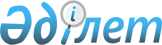 О внесении изменений в некоторые нормативные правовые акты Министерства нефти и газа Республики Казахстан и Министерства экономического развития и торговли Республики КазахстанСовместный приказ Министра нефти и газа Республики Казахстан от 11 июля 2013 года № 123 и и.о. Министра регионального развития Республики Казахстан от 16 июля 2013 года № 135/НҚ. Зарегистрирован в Министерстве юстиции Республики Казахстан 8 августа 2013 года № 8619

      В соответствии с законами Республики Казахстан от 6 января 2011 года «О государственном контроле и надзоре в Республике Казахстан», от 9 января 2012 года «О газе и газоснабжении», от 10 июля 2012 года «О внесении изменений и дополнений в некоторые законодательные акты Республики Казахстан по вопросам сокращения разрешительных документов и оптимизации контрольных и надзорных функций государственных органов», постановлениями Правительства Республики Казахстан от 7 мая 2012 года № 579 «Об утверждении правил аккредитации газосетевых организаций» и от 29 декабря 2012 года № 1796 «О некоторых вопросах лицензирования деятельности в сфере промышленности» ПРИКАЗЫВАЕМ:



      1. Утвердить перечень нормативных правовых актов Министерства нефти и газа Республики Казахстан и Министерства экономического развития и торговли Республики Казахстан, в которые вносятся изменения согласно приложению к настоящему приказу.



      2. Комитету государственной инспекции в нефтегазовом комплексе Министерства нефти и газа Республики Казахстан (Момышев Т.А.) обеспечить:



      1) государственную регистрацию настоящего приказа в Министерстве юстиции Республики Казахстан;



      2) направление на официальное опубликование настоящего приказа в течение десяти календарных дней после его государственной регистрации в Министерстве юстиции Республики Казахстан;



      3) опубликование настоящего приказа в течение тридцати календарных дней после его вступления в силу;



      4) опубликование настоящего приказа на официальном интернет-ресурсе Министерства нефти и газа Республики Казахстан.



      3. Контроль за исполнением настоящего приказа возложить на курирующего вице-министра нефти и газа Республики Казахстан.



      4. Настоящий приказ вводится в действие по истечении десяти календарных дней после дня его первого официального опубликования.

Приложение         

к совместному приказу    

Министра нефти и газа  

Республики Казахстан    

от 11 июля 2013 года № 123 

и И.о. Министра       

регионального развития   

Республики Казахстан    

от 16 июля 2013 года № 135/НҚ 

Перечень нормативных правовых актов Министерства нефти и газа

Республики Казахстан и Министерства экономического развития и

торговли Республики Казахстан, в которые вносятся изменения

      1. Утратил силу совместным приказом Министра энергетики РК от 22.06.2015 № 421 и и.о. Министра национальной экономики РК от 30.06.2015 № 482 (вводится в действие по истечении десяти календарных дней после дня его первого официального опубликования).



      2. Утратил силу совместным приказом Министра энергетики РК от 22.06.2015 № 421 и и.о. Министра национальной экономики РК от 30.06.2015 № 482 (вводится в действие по истечении десяти календарных дней после дня его первого официального опубликования).



      3. Утратил силу совместным приказом Министра энергетики РК от 22.06.2015 № 420 и и.о. Министра национальной экономики РК от 30.06.2015 № 479 (вводится в действие по истечении десяти календарных дней после дня его первого официального опубликования).



      4. Утратил силу совместным приказом Министра энергетики РК от 26.06.2015 № 441 и и.о. Министра национальной экономики РК от 30.06.2015 № 483 (вводится в действие по истечении десяти календарных дней со дня его первого официального опубликования).

      5. Утратил силу совместным приказом Министра энергетики РК от 26.06.2015 № 441 и и.о. Министра национальной экономики РК от 30.06.2015 № 483 (вводится в действие по истечении десяти календарных дней со дня его первого официального опубликования).



      6. Утратил силу совместным приказом и.о. Министра национальной экономики РК от 30.06.2015 № 478 и Министра энергетики Республики Казахстан от 22 июня 2015 года № 419 (вводится в действие по истечении десяти календарных дней после дня его первого официального опубликования). 

Приложение 1            

к Совместному приказу        

Министра нефти и газа         

Республики Казахстан         

от 11 июля 2013 года № 123 и    

и.о. Министра регионального развития

Республики Казахстан         

от 16 июля 2013 года № 135/НҚ          Сноска. Приложение 1 утратило силу совместным приказом Министра энергетики РК от 22.06.2015 № 421 и и.о. Министра национальной экономики РК от 30.06.2015 № 482 (вводится в действие по истечении десяти календарных дней после дня его первого официального опубликования).

Приложение 2            

к Совместному приказу        

Министра нефти и газа         

Республики Казахстан         

от 11 июля 2013 года № 123 и    

и.о. Министра регионального развития

Республики Казахстан         

от 16 июля 2013 года № 135/НҚ          Сноска. Приложение 2 утратило силу совместным приказом Министра энергетики РК от 22.06.2015 № 421 и и.о. Министра национальной экономики РК от 30.06.2015 № 482 (вводится в действие по истечении десяти календарных дней после дня его первого официального опубликования).

Приложение 3            

к Совместному приказу        

Министра нефти и газа         

Республики Казахстан         

от 11 июля 2013 года № 123 и    

и.о. Министра регионального развития

Республики Казахстан         

от 16 июля 2013 года № 135/НҚ          Сноска. Приложение 3 утратило силу совместным приказом Министра энергетики РК от 22.06.2015 № 421 и и.о. Министра национальной экономики РК от 30.06.2015 № 482 (вводится в действие по истечении десяти календарных дней после дня его первого официального опубликования).

Приложение 4            

к Совместному приказу        

Министра нефти и газа         

Республики Казахстан         

от 11 июля 2013 года № 123 и    

и.о. Министра регионального развития

Республики Казахстан         

от 16 июля 2013 года № 135/НҚ          Сноска. Приложение 4 утратило силу совместным приказом Министра энергетики РК от 22.06.2015 № 421 и и.о. Министра национальной экономики РК от 30.06.2015 № 482 (вводится в действие по истечении десяти календарных дней после дня его первого официального опубликования).
					© 2012. РГП на ПХВ «Институт законодательства и правовой информации Республики Казахстан» Министерства юстиции Республики Казахстан
				Министр нефти и газа

Республики Казахстан_________________ У. Карабалин11 июля 2013 года И.о. Министра регионального

развития Республики Казахстан__________________ К. Ускенбаев16 июля 2013 года